التأهب للعاصفة الشتوية قبل حلول فصل الشتاء تأكد من توافر الأكل والماء والدواء واحتياجات عائلتك وحيواناتك الضرورية الأخرى تكفيهم لمدة لا تقل عن 72 ساعة.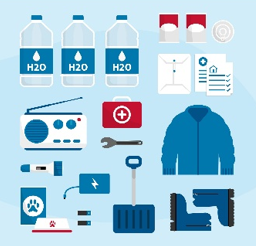 ومن توافر إمدادات الطوارئ في منزلك. وذلك يشمل الكشافات والبطاريات واللاسلكي الذي يعمل بالبطارية والإمدادات الطبية والأطعمة الغير قابلة للتلف وهاتف خلوي مشحون بالكامل. اجمع احتياجاتك قبل حلول فصل الشتاء - فالسفر قد يكون صعبًا أثناء أو عقب انتهاء فصل الشتاء مباشرة.  للإطلاع على قائمة إمدادات الطوارئ المقترحة، قم بزيارة:www.ready.gov/kit تحدث مع عائلتك حيال عن أين ستتوجهون و عن طرق التواصل بين بعضكم البعض إذا انتهى شحنك.أدخل الحيوانات الأليفة التي تعيش خارج المنزل للداخل.في فصل الشتاءالسلامة المنزلية لا تستخدم مولد كهربائي داخل المنزل ابقِ المولد على مسافة 20 قدم بعيدًا عن منزلك والفتحات والنوافذ والأبواب. لا تستخدم شواية فحم أو أدوات التخييم في المنزل على الإطلاق. لا تستخدم طرق تدفئة بديلة مثل سخانات الفضاء "المدافئ" في غرفة دون الانتباه إليها أو أثناء نومك. لا تستخدم الأدوات الكهربائية إذا لم تكن مدربًا على إجراءات السلامة بشكل صحيح، في حالة إزالة الحطام.بالنسبة للطرق فلا تقد السيارة أثناء العاصفة الشتوية إلا في حالة الضرورة القصوى. فمن الضروري الحفاظ على الطرق نظيفة لفرق الاستجابة السريعة والعاملين الأساسيين.احتفظ بإمدادات الطوارئ وبطانية في سيارتك.حافظ على هدوئك وعلى إبقاء مسافة بينك وبين السيارات الأخرى. إذا بدأت سيارتك في الانزلاق فلا تتوتر. اتصل بـ 9-1-1 في حالات الطوارئ واتصل بـ 3-1-1 للإبلاغ عن حالات سقوط الأشجار وانقطاع خطوط الكهرباء.ابقَ على اطلاعتابع القنوات المحلية الجديدة وخدمات الطقس المحلية لمعرفة آخر التطورات. اشترك في CharMeck Alerts - قم بزيارة سجل في CharMeck Alertsتابع صفحات إدارة الطوارئ في شارلوت مكلنبرج علىفيس بوك، تويتر، وانستجرام. اطلع على مواقع  مدينة شارلوت و مقاطعة مكلنبرجالإلكترونية للحصول على تأثيرات الخدمة الأخيرة.لمزيد من المعلومات عن طرق كيفية الاستعداد والحفاظ على سلامتكم أثناء العاصفة الشتوية قم بزيارةwww.ready.gov/winter-weather. 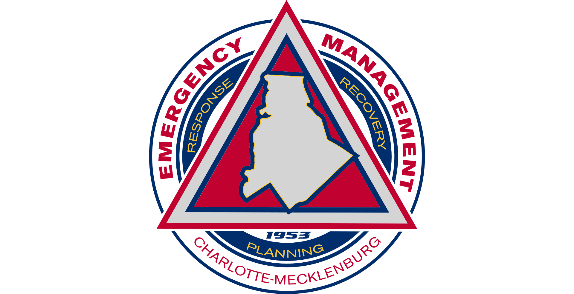 